CanadaCanadaCanadaCanadaMay 2029May 2029May 2029May 2029SundayMondayTuesdayWednesdayThursdayFridaySaturday12345678910111213141516171819Mother’s Day20212223242526Victoria Day2728293031NOTES: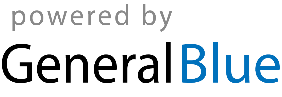 